RIEDICHř i EK TPOPEVIZESMLOUVA O KONTROLNÍ ČINNOSTIDavid RIEDICHNa panském 400/29, 747 20 Vřesina61970239není plátcem DPHDavidem RiedichemKomerční banka a.s.115-3339080277/0100DOMOV MAGNOUE, Ostrava-Vítkovice, příspěvková organizaceSirotčí 56, 703 00 Ostrava - Vítkovice 70631859Mgr. Andreou Heczko Gibejovou Komerční banka a.s.27-5537280287/0100(dále jen „Objednatel")(společně dále také jen „Smluvnístrany")uzavírají dnešního dne a v souladu s ustanovením § 2652 a násl. zákona č. 89/2012 Sb., občanský zákoník, ve
znění pozdějších předpisů (dále jen „občanskýzákoník")SMLOUVU O KONTROLNÍ ČINNOSTI(dále jen „Smlouva")I.PREAMBULEDodavatel je podnikatelem, jehož předmětem podnikání je zejména montáž, opravy, revize a zkoušky elektrických zařízení.Objednatel má v úmyslu provést pravidelné revize svých elektrických zařízení (dále jen „zařízení").Tato Smlouva tedy závazně upravuje práva a povinnosti Smluvních stran při provádění pravidelných revizí elektrických zařízení realizovaných Dodavatelem pro Objednatele.II.PŘEDMĚT SMLOUVYDodavatel se uzavřením této Smlouvy zavazuje pro Objednatele řádně a včas provést kontrolní činnost spočívající v provedení pravidelných elektrických revizí dle platných ČSN, nacházejících se v sídle Objednatele, potažmo v jím určených provozovnách Objednatele (vše dále jen „kontrolní činnost") a o provedené kontrolní činnosti vydat Objednateli kontrolní osvědčení.Smluvní strany sjednávají, že výsledkem kontrolní činnosti ve vztahu ke kontrolovanému zařízení, tj. kontrolním osvědčením vydaným Dodavatelem dle ustanovení odst. 1 tohoto článku, bude zpráva o revizi vyhotovená Dodavatelem. Zpráva o revizi bude mít všechny náležitosti předpokládané příslušnými obecně:DAVID RIEDICHzávaznými právními předpisy, potažmo shora uvedenými technickými normami (dále jen „Revizní zpráva").Objednatel se zavazuje za provedenou kontrolní činnost zaplatit Dodavateli sjednanou odměnu.III.ODMĚNA DODAVATELE, PLATEBNÍ PODMÍNKY A FAKTURACE ODMĚNY DODAVATELECelková odměna Dodavatele za kontrolní činnost je stanovena součinem jednotkových cen revizí uvedených v ceníku, který tvoří přílohu č. 1 této Smlouvy (dále jen „Ceník") a množstvím provedených revizí (tj. jednotlivých kontrolovaných zařízení).Smluvní strany sjednávají, že odměna Dodavatele bude placena výlučně bezhotovostní způsobem na bankovní účet Dodavatele uvedený v záhlaví této Smlouvy, a to na základě Dodavatelem vystavené faktury s náležitostmi daňového dokladu. Faktury jsou splatné ve lhůtě 14 dnů ode dne jejich vystavení.IV.OSTATNÍ UJEDNÁNÍDodavatel se zavazuje kontrolní činnost provést nestranně, s vynaložením odborné péče, v kvalitě odpovídající příslušným technickým normám, předpisům, době, místu a rozsahu kontroly, a se zřetelem ke stavu kontrolovaného zařízení.Dodavatel prohlašuje, že osoba nebo osoby pověřené Dodavatelem (dále jen „technik") provede kontrolní činnost v předem ohlášeném termínu a dle pokynů osoby, která pro tento účel byla Objednatelem pověřena; Smluvní strany se dohodly, že tato osoba je pak bez dalšího oprávněna potvrdit za Objednatele rozsah provedených revizí (obvykle v zakázkovém nebo dodacím listu). Technik oznámí úspěšné provedení kontrolní činnosti Objednateli, resp. jím pověřené osobě, a seznámí jej s dílčími výsledky revize. Objednatel, resp. jím pověřená osoba, bude upozorněn na zařízení, která nevyhovují požadavkům platných technických norem a bude mu navržen způsob jejich opravy nebo vyřazení zařízení z užívání. Objednatel bere na vědomí, že technik není oprávněn přijímat jakékoli platby od Objednatele v souvislosti s plněním této Smlouvy.Objednatel se zavazuje Dodavateli potvrdit jím předložený zakázkový či dodací list.Objednatel se zavazuje zajistit, že Dodavateli budou k revizi dostupná i veškerá zařízení, která jsou v Objektu užívána pouze sezónně (topidla, ventilátory, náhradní prodloužení apod.) a v době revize jsou obvykle uschována.Objednatel se zavazuje poskytnout Dodavateli veškerou nezbytnou součinnost potřebnou k řádnému a včasnému provedení kontrolní činnosti, zejména se zavazuje zajistit Dodavateli, resp. jím pověřené osobě, přístup do místa provádění kontrolní činnosti. Objednatel se dále zavazuje bez dalšího poskytnout bez zbytečného prodlení Dodavateli, resp. jím pověřené osobě, projektovou dokumentaci skutečného provedení kontrolovaného zařízení.Pokud Objednatel bude v prodlení s úhradou faktury vystavené Dodavatelem, zaplatí Dodavateli úrok z prodlení ve výši 0,05 % z dlužné částky za každý, byť jen započatý den prodlení.Smlouva je uzavřena na dobu určitou, tj. od 01.01.2017-31.12.2018. Zhotovitel provede revizní činnost dle této Smlouvy opakovaně a to vždy dle příslušné četnosti revizí dle aktuálně platné normy pro dané zařízení s ohledem na prostředí, v němž je zařízení provozováno. Tato Smlouva může být ukončena písemnou dohodou Smluvních stran, či porušením dle bodu IV, bod 8.Dodavatel je oprávněn od této Smlouvy odstoupit v případě, že Objednatel neposkytne Dodavateli potřebnou součinnost pro výkon činnosti dle této Smlouvy, neuhradí ve sjednaném termínu Odměnu Dodavatele, nebo poruší jinou svou smluvní povinnost podstatným způsobem, a nesjedná nápravu ani v dodatečné lhůtě 15 dnů od obdržení písemné výzvy ze strany Dodavatele.RIEDICHt - ř- K I 9 O «'i V I / £ZÁVĚREČNÁ UJEDNÁNÍVztahy neupravené touto Smlouvou se řídí ust. §2652 a násl. zákona č. 89/2012 Sb., občanský zákoník, v platném znění a příslušnými souvisejícími právními předpisy.Jednotlivá ustanovení Smlouvy jsou oddělitelná vtom smyslu, že neplatnost některého z nich nepůsobí neplatnost této Smlouvy jako celku. Ukáže-li se některé z ustanovení této Smlouvy zdánlivým (nicotným), posoudí se vliv této vady na ostatní ustanovení této Smlouvy obdobně podle § 576 občanského zákoníku.Tato Smlouva obsahuje úplné ujednání o předmětu této Smlouvy a všech náležitostech, které Smluvní strany měly a chtěly ve Smlouvě sjednat, a které považují za důležité pro závaznost této Smlouvy. Žádný projev Smluvních stran učiněný při jednání o této Smlouvě, ani projev učiněný po uzavření této Smlouvy nesmí být vykládán v rozporu s výslovnými ustanoveními této Smlouvy a nezakládá žádný závazek žádné ze Smluvních stran.Smluvní strany vylučují aplikaci § 557 občanského zákoníku, ve znění pozdějších předpisůSmluvní strany výslovně potvrzují, že základní podmínky této Smlouvy jsou výsledkem jednání Smluvních stran a každá ze Smluvních stran měla příležitost ovlivnit obsah základních podmínek této Smlouvy. Objednatel dále svým podpisem stvrzuje, že se ve smluvním vztahu s Dodavatelem nepovažuje za slabší smluvní stranu a že mu byla dána možnost jednat o změně podmínek stanovených touto Smlouvou.Veškeré změny a doplňky k této Smlouvě musí být provedeny formou písemných vzestupně číslovaných dodatků, podepsaných oprávněnými zástupci obou Smluvních stran vždy na jedné listině.Smlouva nabývá platnosti a účinnosti dnem jejího podpisu oběma Smluvními stranami a je vyhotovena ve dvou stejnopisech, z nichž po jednom vyhotovení obdrží obě Smluvní strany.Nedílnou součástí této Smlouvy je Příloha č. 1 - Ceník.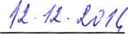 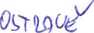 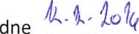 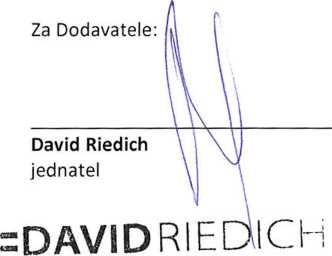 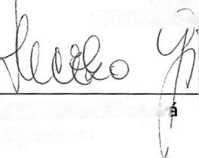 David RiedichNa Panském 400/29, 747 20 Vřesina IC: 619 70 239 Tel: 775 581 5.60RIEDICHPříloha č. 1 k Smlouvě o kontrolní činnosti - CeníkCeny elektrických zařízení:V Ostravě dne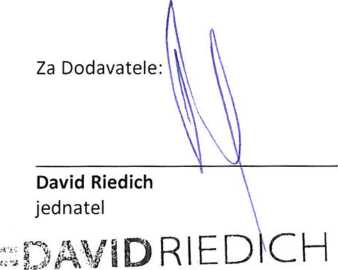 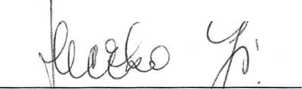 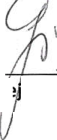 položkaCena vč. DPHrevize dle ČNS 331500prádelna a dílna3.230,-Kčhromosvod hlavní budovy1.510,-Kčnouzové osvětlení900,-Kčhlavní budova29.900,-Kčstravovací provoz8.190,-Kčrevize dle ČNS 331600 (předpoklad 350 - 400 ks)spotřebič Kč/Ks65,-Kčproškolení §4, 50/1978 Sb.pracovník/Kč690,-Kčcena celkem44.485,-Kč